Hoodkroft CC Menu  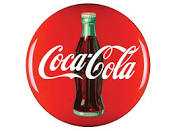 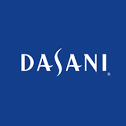 AppetizersChicken Tenders		9.25				Wings			10.75*Add Buffalo or BBQ Sauce 		1.00				*Add Buffalo or BBQ Sauce	1.00Onion Rings			6.00				QuesadillasSide of Fries			5.25				*Cheese			8.50*Add Cheese			1.00				*Veggie			10.25	*Add Bacon			2.00				*Chicken			10.75	Mozzarella Sticks		7.75				*Beef			10.75SaladsGarden										*Mixed greens, topped with garden vegetables with choice of dressing			7.50*Add Tuna Salad, Grilled Chicken or Chicken Salad					2.25Caesar*Romaine lettuce topped with cheese and croutons with Caesar dressing			7.00*Add Grilled Chicken									2.50Sandwiches & Burgers*Served with pickle and bag of chips*Substitute Chips for Side of Fries 3.75, Onion Rings 4.00 or Salad 4.00The MattyGrilled or Fried Chicken Sandwich topped with Lettuce and Tomato			10.25BLTCrispy Bacon topped with Lettuce and Tomato and Mayonnaise				8.25Chicken or Tuna SaladFresh Chicken or Tuna mixed with Mayonnaise and topped with Lettuce &	Tomato											10.75The SuperintendentChicken Caesar Salad in a wrap								10.75Chicken FajitaGrilled Chicken with Roasted Red Pepper, Onion, Tomato, Jalapeno &Cheddar Jack Cheese									11.75DeliHam or Turkey topped with Lettuce, Tomato and Mayonnaise				9.75Grilled Cheese									5.75Hot Dog										3.50Ace BurgerFresh Ground Beef topped with Lettuce, Tomato, Onion and American Cheese		9.75*Add Bacon										2.00*Consumption of raw or undercooked meats, poultry, seafood, shellfish or eggs may increase your risk of foodborne illness.